SMLOUVAo dodávce tepla pro vytápění a dodávce teplé užitkové vody
evidenční číslo: 42115Dodavatel:Dalkia Česká republika, a.s.Ostrava, 28. října 3123/152, PSČ: 709 74 u Krajského soudu v Ostravě v obchodním rejstříku, Oddíl B, vložka318Christophe Johany Lanneluc, obchodní ředitel na základě plné moci ze dne 12.12.2006 Československá obchodní banka, a.s., Praha 6015-0409071533/030045 19 34 10CZ45193410Odběratel:Mateřská škola Máj Nový Jičín, K. Čapka 6, přisp. org. Nový Jičín, K. Čapka 372/6, PSČ 741 01 u Krajského soudu v Ostravě, v obchodním rejstříku, Oddíl Pr., vložka 554Jarmila Simurdová, ředitelka1772571369/080075 00 37 32není plátce DPHZpůsob platby:(příkazem k úhradě nebo příkazem k inkasu)Smluvní strany, dodavatel a odběratel, uzavírají v souladu se zákonem č. 513/1991 Sb. v platném znění v návaznosti na zákon č. 458/2000 Sb. tuto smlouvu.Článek I.Předmět smlouvyPředmětem plnění této smlouvy je realizace dodávky tepla pro vytápění (dále jen ÚT) a teplé užitkové vody (dále jen TUV) podle Dodacích podmínek ke Smlouvě o dodávce tepla pro vytápění a dodávce teplé užitkové vody” (dále jen Dodací podmínky), které v souladu se zákonem č. 458/2000 Sb., ve znění pozdějších předpisů vydává dodavatel jako nedílnou součást této smlouvy.Článek II.Čas plněníDodávka tepla pro ÚT a dodávka TUV bude realizována po celou dobu platnosti této smlouvy. Dodávka teplaje uvedena v ’’Diagramu na odběr tepla pro ÚT a TUV ”, který tvoří nedílnou součást této smlouvy.Článek III.Objem dodávkyDohodnutá výše dodávky a odběru tepla v GJ pro ÚT a odběr TUV je uvedena v ’’Diagramu na odběr tepla pro ÚT a TUV”. Tento diagram se sjednává pro každé odběrné místo odběratele samostatně zpravidla najeden kalendářní rok.Článek IV.Místo plněníMístem plnění se rozumí místo, kde teplonosná látka přejde ze zařízení dodavatele do zařízená odběratele a je upřesněno v ’’Technických údajích k odběru”, které tvoří nedílnou součást této smlouvy pro každé odběrné místo odběratele samostatně. V místě plnění přechází tepelná energie z vlastnictví dodavatele do vlastnictví odběratele.Článek V.CenyCeny dodávané tepelné energie pro UT, TUV a vody pro TUV jsou odběrateli oznámeny, nej později ke dni účinnosti, v ’’Ujednání o ceně”, které tvoří nedílnou součást této smlouvy, a jsou sjednány za podmínek blíže určených v Dodacích podmínkách.Ceny dodávané tepelné energie budou tvořeny v souladu s platnou legislativou a Smlouvou o spolupráci při provozování pronajímaného zařízení ve vlastnictví Města Nový Jičín, uzavřené dne 4.10.2006 mezi Městem Nový Jičín a dodavatelem, tj. Dalkia Česká republika, a.s..Cena dodávané tepelné energie bude odběrateli fakturována ve složené sazbě, jako cena za skutečně dodanou tepelnou energii ( Kč/GJ - variabilní složka ) a platem za smluvený tepelný výkon ( Kč/MW( případně kW)/rok- fixní složka). Variabilní složka ceny bude aktualizována vždy kdatu změny cen paliva, fixní složka bude aktualizována vždy k počátku kalendářního roku. K takto stanovené ceně uplatní dodavatel sazbu DPH dle platné legislativy.V případě zemního plynu se změnou ceny paliva dle písm. c) tohoto článku smlouvy rozumí změna kterékoliv části ceny ze kterých je cena plynu tvořena, tzn.ceny za komoditu, za přenos, za distribuci a za uskladnění zemního plynu.V případě, že odběratel neakceptuje oznámenou cenu dodávané tepelné energie, je povinen tuto skutečnost písemně oznámit a doručit dodavateli nejpozději do 15. dne v měsíci uplatnění ceny dodávané tepelné energie s odůvodněním. Nedojde-li takové oznámení dodavateli do uvedeného data (15. dne v měsíci uplatnění ceny), má se cena oznámená dodavatelem za sjednanou k datu účinnosti uplatňované ceny dodávané tepelné energie.Oznámí-li odběratel, že neakceptuje oznámenou cenu dodávané tepelné energie, a nedojde-li k dohodě o ceně do 15 dnů ode dne doručení tohoto oznámení, jsou smluvní strany oprávněny podat každá za sebe návrh na rozhodnutí o ceně dotčenému orgánu státní správy.Do doby vydání pravomocného rozhodnutí o ceně dodávané tepelné energie je odběratel povinen platit cenu ve výši dodavatelem oznámené. V případě rozhodnutí o ceně jiné, jsou strany povinny provést vzájemné vyrovnání pohledávek, a to do 15 dnů od data pravomocného rozhodnutí o ceně dodávané tepelné energie, (pokud nebude dohodnuto jinak). Rozhodnutím o ceně ( event, zamítnutím návrhu ) se má cena dodávané tepelné energie za sjednanou.Článek VI.Doba platnostiTato smlouva se uzavírá na dobu určitou s účinností od 1.3.2007 do 31.12.2016 a je platná dnem podpisu oběma smluvními stranami. Obě smluvní strany se dohodly, že smlouva bude automaticky prodloužena na dobu dalších 5 let a to i opakovaně, pokud žádná ze smluvních stran neprojeví vůli tento smluvní vztah neprodlužovat, a to písemným oznámením podepsaným statutárním zástupcem a doručeným druhé smluvní straně nejpozději šest měsíců před uplynutím uvedené doby.Článek VII.Ukončení platnosti smlouvyPlatnost této smlouvy zaniká:uplynutím doby, na kterou byla sjednána, vč. prodloužení v souladu a za podmínek čl. VI. této smlouvyna základě písemné dohody obou smluvních stran, tato dohoda musí obsahovat termíny a okolnosti, za kterých bude smluvní vztah ukončenodstoupením od smlouvy ze strany dodavatele za podmínek stanovených v písm. b) tohoto článku smlouvy,uzavřením nové smlouvy za podmínek blíže specifikovaných v Dodacích podmínkách,zánikem smluvního partnera bez právního nástupce.Dodavatel je oprávněn od smlouvy odstoupit v případě ukončení platnosti Smlouvy o spolupráci při provozování pronajímaného zařízení ve vlastnictví Města Nový Jičín, uzavřené mezi Městem Nový Jičín a dodavatelem, tj. Dalkia Česká republika a.s. dne 4.10.2006. Odstoupení bude účinné dnem doručení písemného oznámení o odstoupení od smlouvy odběrateli, pokud v něm nebude uveden den pozdější s ohledem na den ukončení platnosti výše uvedené smlouvy o spolupráci při provozování pronajímaného zařízení ve vlastnictví Města Nový Jičín.Článek VIII.Fakturace a platební podmínkyMnožství dodané a odebrané tepelné energie dodavatel vyhodnocuje, fakturuje a odběratel platí vždy za bezprostředně předcházející kalendářní měsíc. Platbu za sjednaný tepelný výkon ve složeném tarifu odběratel hradí měsíčně ve výši jedné dvanáctiny roční sazby.Strany se dohodly, že v průběhu měsíce odběratel platí jednu nebo více záloh na odebrané teplo pro ÚT a záloh za odebranou TUV v souladu s uzavřenou Dohodou o poskytování záloh, která je nedílnou součástí této smlouvy. Dohoda se uzavírá dle čl. XII. bod 11. Dodacích podmínek a je v ní uvedena konkrétní výše a termíny splatnosti záloh.FakturaceDodavatel vystaví fakturu za dodané teplo pro ÚT a za dodanou TUV za každý kalendářní měsíc a odešle do patnáctého kalendářního dne měsíce bezprostředně následujícího.Dodavatel vystaví fakturu za dodanou TUV za smluvní zúčtovací období. Smluvní zúčtovací období je měsíční, pokud není s odběratelem dohodnuto jinak.Faktury jsou vystavovány na všechna odběrná místa odběratele, přičemž jejich součet za odběratele je uveden v soupisu faktur - daňovém dokladu.Faktura bude splňovat všechny náležitosti daňového dokladu dle zákona č. 235/ 2004 Sb. ve znění pozdějších předpisů.Faktura bude obsahovat zejména údaje o stavu měřidel a množství fakturované tepelné energie.Všechny platby se považují za zaplacené připsáním na účet dodavatele.Ve fakturách bude odečtena skutečně zaplacená výše záloh.Faktury, vykazující za příslušný kalendářní měsíc po odečtení zaplacených záloh nedoplatek, jsou splatné do čtrnácti dnů ode dne odeslání.Faktury, vykazující za příslušný kalendářní měsíc po odečtení zaplacených záloh přeplatek, jsou splatné do čtrnácti dnů ode dne odeslání.V případě, že dodavatel má vůči odběrateli pohledávku, je dodavatel oprávněn přeplatek (dle bodu 8) započíst s touto pohledávkou.11 .Pokud se smluvní strany dohodly na inkasním způsobu placem, pak je odběratel povinen zajistit povolení inkasa ze svého bankovního účtu ve prospěch účtu dodavatele a to nejpozději k datu uzavření smlouvy.Změna bankovního spojení smluvních partnerů musí být oznámena písemně.Způsob platby faktur a záloh, uvedený v této smlouvě na straně 1, lze změnit písemným oznámením.V případech, kdy je s odběratelem sjednána cena tepla ve složené sazbě, fakturuje dodavatel měsíčně jednu dvanáctinu roční sazby za sjednaný tepelný výkon a to i mimo otopné období, v období, kdy je odběrateli přerušena dodávka tepla z důvodu neplacení faktur za odebrané teplo nebo z jiných důvodů na straně odběratele.Odběratel je oprávněn před uplynutím doby splatnosti vrátit bez zaplacení fakturu, která neobsahuje některou z náležitosti dle odstavce c) nebo při reklamaci správnosti fakturované Částky. K vrácené faktuře musí být přiloženo písemné zdůvodnění vrácení faktury.Oprávněným vrácením faktury přestává běžet původní lhůta splatnosti. Celá lhůta běží znovu ode dne doručení opravené nebo nově vyhotovené faktury.Odběratel je oprávněn písemně reklamovat bez zbytečného odkladu, nejpozději však ve lhůtě do jednoho roku od provedení úhrady, ty faktury, které byly proplaceny neoprávněně.Dojde-li k chybě při fakturaci, jejímž následkem dodavatel vystaví fakturu na částku nižší než správnou, má právo doúčtovat částku, o kterou byl poškozen, jestliže tuto skutečnost odběrateli prokáže. Toto právo zaniká, pokud je dodavatel neuplatní do jednoho roku od termínu splatnosti chybně vystavené faktury.Článek IX.Nedílné součásti smlouvyČásti smlouvy, uzavírané pro každé odběrné místo samostatně:Přihláška k odběru teplaTechnické údaje k odběruDiagram na odběr tepla pro ÚT a TUV (dále jen diagram na odběr tepla)Obsah, perioda a postup sjednávání těchto částí smlouvy je upřesněn v Dodacích podmínkách.Části smlouvy, sjednávané periodicky pro všechna odběrná místa souhrnně:Ujednání o ceněDohoda o poskytování záloh za odběr tepelné energieObsah, perioda a postup sjednávání těchto částí smlouvy je upřesněn v ’’Dodacích podmínkách”.Seznam odběrných míst ÚT a TUV, k nimž se vztahuje smlouva (Příloha č. 1).Dodací podmínky ke Smlouvě o dodávce tepla pro vytápění a dodávce teplé užitkové vody.Článek X.Odběrná místaTato smlouva platí pro všechna odběrná místa odběratele uvedená v Seznamu odběrných míst (Příloha č.l), který je dle čl. IX. písmeno c) nedílnou součástí této smlouvy.Článek XI.Následky porušení smluvních vztahů při plnění finančních závazkůJe-li některá smluvní strana v prodlení s plněním finančního závazku, vyplývajícího z této smlouvy, zaplatí druhé smluvní straně za každý den prodlení smluvní pokutu, jejíž výše je dohodnuta v „Ujednání o ceně“ nebo v „Dohodě o poskytování záloh za odběr tepelné energie“.V případě prodlení s placením kterékoliv zálohy nebo faktury za dodávky tepla pro ÚT nebo TUV, které trvá alespoň 8 dnů, může dodavatel omezit nebo přerušit dodávku tepla nebo TUV. Toto omezení nebo přerušení oznámí odběrateli písemně.Smluvní pokuty, sjednané v této smlouvě (výše je sjednána v „Ujednání o ceně” nebo v „Dohodě o poskytování záloh za odběr tepelné energie”, jsou splatné na základě písemného vyúčtování oprávněné smluvní strany do 14 dnů ode dne jeho odeslání povinné smluvní straně.Uplatnění smluvní pokuty, sjednané v této smlouvě, nezbavuje dodavatele ani odběratele práva na náhradu škody, vzniklé porušením stejných povinností.Článek XII.Společná a závěrečná ustanoveníTuto smlouvu a nedílné součásti smlouvy, mimo případ uvedený v písmenu b) tohoto článku, lze měnit a doplňovat výlučně na základě dohody obou smluvních stran obsažené v písemných vzestupně číslovaných dodatcích.Úpravu procentního rozdělení odebraného tepla na teplo pro konečnou spotřebu v domácnostech a ostatní odběratele, stejně jako úpravu velikosti podlahových ploch, oznámenou písemně ze strany odběratele, bere dodavatel na vědomí a používá ji pro fakturaci tepla.Odběratel se zavazuje neprodleně oznámit dodavateli všechny změny údajů, uvedených ve smlouvě -a jejich nedílných součástech.Odběratel se zavazuje neprodleně oznámit dodavateli změny ve svých právních poměrech, které mají nebo mohou mít vliv pro plnění závazků z této smlouvy. Zejména je povinen oznámit a doložit svůj vstup do likvidace, vyhlášení konkursu, povolení vyrovnání a další významné skutečnosti.Odběratel prohlašuje, že je oprávněn provozovat dle platných právních předpisů svá odběrná zařízení.Tato Smlouva, Dodací podmínky, Seznam odběrných míst a Ujednání o ceně se vyhotovují ve dvou stejnopisech s platností originálu. Odběratel i dodavatel obdrží po jednom vyhotovení. Ostatní části smlouvy se vyhotovují ve dvou stejnopisech s platností originálu. Odběratel i dodavatel obdrží po jednom vyhotovení.Odběratel prohlašuje, že obdržel a potvrdil Dodací podmínky vydané dodavatelem.Tato smlouvaje platná dnem podpisu smluvními stranami a účinnosti nabývá dnem 1.3.2007.Veškerá ústní a písemná ujednání smluvních stran týkající se dodávky a odběru tepelné energie se nahrazují s účinností od 1.3.2007 touto smlouvou, přičemž všechny vztahy při dodávce a odběru tepelné energie, které vznikly mezi smluvními stranami před její účinností se na základě dohody smluvních stran budou řídit analogicky touto smlouvou.Dodavatel i odběratel shodně prohlašují, že si tuto smlouvu před jejím podpisem přečetli, že byla uzavřena po vzájemném projednání podle jejich pravé a svobodné vůle určitě, vážně a srozumitelně, nikoliv v tísni za nápadně nevýhodných podmínek.Ujednání, které se na odběratele nevztahují, nechť odběratel považuje za bezpředmětná.Smluvní strany potvrzují autentičnost této smlouvy svým podpisem.Článek XIII.Odběratel požaduje zasílat faktury na adresu:obchodní firmauliceobecPSČV	Za odběratele:jméno: Jarmila Šimurdová funkce: ředitelkaDalkia Česká republikaDODACÍ PODMÍNKYke Smlouvě o dodávce tepelné energie pro vytápění a dodávce teplé užitkové vodyDodací podmínky ke Smlouvě o dodávce tepelné energie pro vytápění a dodávce teplé užitkové vody (dále jen DP) upravují vztahy pro dodávku a odběr tepelné energie pro vytápění (dále jen ÚT) a teplé užitkové vody (dále jen TUV) pro sekundární odběry a jsou závazné pro dodavatele i odběratele při připojení, provozování zařízení na dodávku a odběr tepelné energie pro ÚT a dodávku a odběr TUV.Ve smlouvě je odběratel povinen přesně a úplně uvést název obchodní firmy, sídlo, adresu, IČO, DIČ a údaje bankovního spojem a fyzická osoba jméno, příjmení, rodné číslo a adresu trvalého bydliště. Odběratel předloží na výzvu dodavatele listiny osvědčující uváděné údaje. Dále právnická osoba přiloží kopii výpisu z obchodního rejstříku nebo jiný doklad o právní subjektivitě a doklad o vlastnictví předávací stanice, nájemní smlouvu o jejím užívání nebo smlouvu o jejím provozování.Definice použitých pojmů a zkratekSmlouva o dodávce tepelné energie pro vytápěni a dodávce teplé užitkové vodyzákladní smlouva mezi dodavatelem a odběratelem upravující předmět vzájemného smluvního vztahu;Dodací podmínky (DP)všeobecné podmínky dodávky tepelné energie, vydané dodavatelem tepelné energie závazné pro dodavatele a odběratele;sekundární odběry (SO)odběry tepelné energie uskutečňované ze sekundárních tepelných rozvodů;měřicí místo (MM)místo, kde je měřena dodávka tepelné energie;místo plněníkonkrétní místo příslušné danému odběrnému místu uvedené v Technických údajích k odběru;odběrné místo (OM)místo plnění stanovené ve Smlouvě o dodávce tepelné energie, v němž přechází v místě předání tepelná energie z vlastnictví dodavatele do vlastnictví odběratele;regulační opatřeníopatření vyplývající z práva nebo povinnosti dodavatele omezit nebo přerušit v nezbytném rozsahu dodávku tepelné energie dle zák. ustanovení;omezení dodávkyčástečné omezení dodávky energií v určitém časovém rozmezí nebo snížení teplotních parametrů teplonosné látky, pro ÚT znamená snížení teploty topné vody pro TUV znamená snížení teploty TUV;přerušení dodávkyznamená dočasné přerušení dodávky tepelné energie pro ÚT nebo dodávky TUV nebo dočasné odpojení OM, aniž dojde k ukončení smluvního vztahu;předávací stanice (PS), blokové kotelny (BK), objektové předávací stanice (OPS) zařízení pro úpravu stavů teplonosné látky na hodnoty požadované vnitřním zařízenímpodružný odběratelodběratel, který odebírá tepelnou energii ze sekundárního rozvodu nebo z PS, která není v majetku dodavatele, a smluvní vztah má uzavřen s majitelem nebo provozovatelem PS se souhlasem dodavatele;teplá užitková voda (TUV)ohřátá pitná voda splňující kritéria ČSN 83 0611;vytápění (ÚT)dodávka tepelné energie pro vytápění budov nebo skupiny místností;odběrné místo pro ÚTodběrné místo, do kterého se uskutečňuje dodávka tepelné energie pro ÚT-má své samostatné evidenční číslo;odběrné místo pro TUVodběrné místo, do kterého se uskutečňuje dodávka TUV-má své samostatné evidenční číslo;I.Uzavírání smluvSmlouva se uzavírá s odběratelem jako samostatným právním subjektem, přičemž některé nedílné součásti smlouvy jsou uzavírány pro každé odběrné místo (dále jen OM) odběratele a některé jsou uzavírány souhrnně pro všechna OM.Nedílné součásti smlouvySeznam odběrných míst ÚT a TUV (Příloha č. 1)Dodací podmínky ke Smlouvě o dodávce tepla pro vytápění a dodávce teplé užitkové vodyČásti smlouvy, uzavírané pro každé odběrné místo samostatně, pokud nebude ve smlouvě sjednáno jinak:Přihláška k odběru teplaTechnické údaje k odběruDiagram na odběr tepla pro ÚT a TUVČásti smlouvy, sjednávané pro všechna odběrná místa souhrnně:Ujednání o ceněDohoda o poskytování záloh za odběr tepelné energieSeznam odběrných míst ÚT a TUV (Příloha č. I) obsahuje seznam odběrných míst odběratele, kterých se týká uzavřená smlouva.Dalkia Česká republikaPřihláška k odběru tepla obsahuje základní údaje o odběrném místě, které jsou nutné pro fakturaci a statistické vykazování, zejména údaje o podlahových plochách a počtu otápěných bytů. Sjednává se při uzavření smlouvy nebo při změně údajů pro ÚT i TUV.Technické údaje k odběru určují místo plnění, parametry dodávané teplonosné látky, měřící místo a způsob měření. Sjednává se při uzavření smlouvy nebo při změně údajů.Diagram na odběr tepla pro ÚT a TUV obsahuje měsíční nasmlouvané hodnoty odběru tepelné energie v GJ, jednotlivé sazby cen tepelné energie, skutečnou podlahovou plochu a započitatelnou podlahovou plochu pro bytový a nebytový sektor a procentní rozdělení dodávané tepelné energie na bytový a nebytový sektor. Údaje jsou uvedeny zvlášť pro ÚT a pro TUV. Diagram se sjednává zpravidla najeden kalendářní rok.Ujednání o ceně obsahuje ceny tepelné energie a vody v jednotlivých sazbách pro danou lokalitu a výši smluvních pokut při prodlení s placením faktur-daňových dokladů. Sjednává se vždy při změně ceny tepelné energie, zpravidla jednou ročně.Dohoda o poskytování záloh za odběr tepelné energie se uzavírá mezi dodavatelem a odběratelem podle článku XÍI. bodu 11 těchto Dodacích podmínek, pokud se nedohodnou jinak. Dohoda obsahuje výši a termíny placení záloh a výši smluvní pokuty při prodlení s placením záloh. Sjednává se vždy při změně odběru tepelné energie a změně ceny tepelné energie, zpravidla najeden kalendářní rok.Smlouva o dodávce tepelné energie pro vytápění a dodávce teplé užitkové vody se uzavírá s každým odběratelem písemně před zahájením vlastního odběru.Dodavatel a odběratel sjednají Diagramy na odběr tepla pro ÚT a TUV před začátkem smluvního období. Odběratel se zavazuje diagram do 14 dnů po jejího obdržení potvrdit a zaslat zpět dodavateli, nebo zaslat vlastní protinávrh. Dodavatel je povinen tento protinávrh projednat rovněž do 14 dnů. Nepotvrdí-li odběratel návrh diagramů, nebo nesdělí-li vlastní protinávrh ve stanovené lhůtě, platí diagramy dle návrhu dodavatele.Pokud byla dříve uzavřena Smlouva o budoucí smlouvě dle obchodního zákoníku, týkající se dodávky tepelné energie pro ÚT a dodávky TUV, jsou její ustanovení závazná a aplikují se do Smlouvy o dodávce tepelné energie pro vytápění a dodávce teplé užitkové vody, pokud se dodavatel a odběratel písemně nedohodnou jinak.ILPlnění smlouvyDodávka tepelné energie pro ÚT a pro přípravu TUV bude zajištěna v souladu s ustanoveními zák. Č. 406/2000 Sb. a 458/2000 Sb. a jejich prováděcích předpisů.Dodávka tepelné energie pro ÚT je splněna přechodem tepelné energie z vlastnictví dodavatele do vlastnictví odběratele. Dodávka TUV je splněna přechodem TUV z vlastnictví dodavatele do vlastnictví odběratele.Místo plnění dodávky tepelné energie pro ÚT a pro přípravu TUV je sjednáno v Technických údajích k odběru pro každé odběrné místo.Dodavatel neodpovídá za nedostatky v dodávce tepelné energie pro ÚT a dodávce TUV způsobené technickým stavem objektu, odběrného zařízení nebo části rozvodu za místem plnění, které jsou v majetku nebo ve správě odběratele.Dodavatel neodpovídá za nedostatky při plnění smlouvy prokazatelně způsobené havarijními situacemi, vzniklými u subdodavatelů.Dodavatel neodpovídá za jakost studené pitné vody, nakoupené z veřejného rozvodu pitné vody použité pro přípravu TUV.Odběratel souhlasí s tím, že dodavatel řídí provoz celé soustavy.Teplonosnou látkou pro ÚT je voda, která je vlastnictvím dodavatele a proto je odběratel povinen ji vracet.III.Změna a zrušení závazkůPožadované změny skutečností, uvedených ve smlouvě a jejich přílohách, je odběratel povinen předložit k odsouhlasení dodavateli nejpozději 14 dnů přede dnem, který je rozhodující pro počátek těchto změn. Dodavatel je povinen se k předloženým návrhům změn vyjádřit nejpozději do 14 ti dnů od jejich doručení.Pokud změna některého z údajů uvedených odběratelem ve smlouvě a jejich přílohách nastane nepředvídaně, zajistí odběratel její projednání s dodavatelem a bez zbytečného odkladu požádá o úpravu příslušné části smlouvy tak, aby novelizovaná část smlouvy byla uzavřena nejpozději do nejbližšiho termínu odečtu fakturačních měřidel.Za případné škody, které vzniknou z nesprávně nahlášených údajů, odpovídá odběratel.Předá-li odběratel objekt s odběrem ÚT nebo TUV novému uživateli, je povinen nového uživatele včas seznámit s Dodacími podmínkami a nutností uzavřít novou smlouvu s dodavatelem. Předání objektu by se mělo uskutečnit vždy k poslednímu dni měsíce. Pokud dojde k předání objektu v průběhu měsíce, dohodnou se oba subjekty na finančním vyrovnám nezávisle na dodavateli. Nový uživatel je povinen nejpozději 10 dnů před zahájením odběru tepelné energie uzavřít Smlouvu o dodávce tepla pro vytápění a dodávce teplé užitkové vody a nejpozději a nejpozději do 3 dnů po převzetí objektu oznámí dodavateli stavy počítadel měřičů tepelné energie ÚT a množství spotřebované (změřené) TUV ke dni převzetí, potvrzené původním odběratelem.Ukončení odběru je odběratel povinen písemně oznámit dodavateli min. 10 dnů předem a umožnit mu provedení konečného odečtu měřiče tepelné energie, popřípadě provedení jiných opatření, souvisejících s ukončením odběru. Nesplní-li odběratel tyto povinnosti, uhradí dodavateli veškerou odebranou tepelnou energii až do uzavření smlouvy s novým odběratelem nebo do doby, kdy bude umožněno dodavateli přerušit dodávku tepelné energie a odebrat měřící zařízení.Dalkia Česká republikaIV.Měření a vyhodnocování odběruA: pro odběr ÚTDodavatel měří dodávku tepelné energie pro ÚT svým zařízením, které instaluje v měřícím místě. Odběratel je povinen svá zařízení upravit podle pokynů dodavatele tak, aby byla umožněna instalace měřiče a zajištěna jeho správná funkce. Způsob měření, druh a umístění určí dodavatel. Není-li ve výjimečných případech možné měřit měřícím zařízením dodavatele, je po vzájemné dohodě možné dodávku měřit měřícím zařízením odběratele. Měřící zařízení musí splňovat požadavky zák. č. 505/1990 Sb. ve zněni pozdějších předpisů. Měřící zařízení je instalováno a provozováno dle ust. § 78 zák. č. 458/2000 Sb., ve znění pozdějších předpisů, z něhož vyplývají práva a povinnosti jak dodavatele tak odběratele.Dodavatel je povinen zajistit údržbu a provoz měřících zařízení včetně jejich pravidelné kontroly.Odečty měřičů pro fakturaci za odběr ÚT se provádějí měsíčně, není-li ve smlouvě dohodnuto jinak. Kontrolní odečty je možno provádět i v kratších časových intervalech. Účast na odečtu a ověření vstupních údajů tohoto odečtu umožní dodavatel pověřené osobě odběratele, která má za odběratele právo této kontroly a požádá o účast na odečtu.Odběratel je povinen zajistit na svůj náklad zřízení potřebného přívodu elektrické energie se samostatným okruhem a hradit spotřebu elektrické energie pro měřící, pomocná a ovládací zařízení dodavatele, umístěná v objektu odběratele.Odběratel zajistí, aby nedocházelo ke svévolnému přerušení přívodu elektrické energie pro měřící zařízení a je povinen nejpozději do 3 dnů po zjištění hlásit dodavateli veškeré závady a neobvyklosti v měření, které měl nebo mohl zjistit, jakož i zjevné poruchy v instalaci před měřícím zařízením. Dále je odběratel povinen zajistit a trvale pečovat o bezpečný přístup k měřičům tepelné energie.Odběratel může pro vlastní potřebu namontovat vlastní podružné nebo kontrolní měřiče tepelné energie, zapojené za měřicím zařízením dodavatele. Správnost měření podružných nebo kontrolních měřičů dodavatel nekontroluje a jejich stavy neodečítá. Podružné nebo kontrolní měřiče tepelné energie odběratele jsou zvlášť označeny. Dojde-li k poruše měřícího zařízení dodavatele, lze po vzájemné dohodě použít údajů kontrolního měřiče tepelné energie odběratele.Nemůže-li dodavatel zajistit měření dodávky tepelné energie po přechodnou dobu, dohodne v Technických údajích k odběru náhradní způsob zjišťování výše odběru tepelné energie do doby osazení měřící techniky.Odběratel je povinen zajistit měřící zařízení, která se nacházejí v jeho objektu tak, aby nedošlo k jejich poškození nebo odcizení, případné poškození úředních značek nebo montážních plomb a veškeré závady v měření neprodleně po zjištění ohlásit písemně dodavateli (pro urychlení je vhodné navíc o takovéto skutečnosti informovat dodavatele telefonicky). Jakýkoliv zásah do měřícího zařízení bez souhlasu dodavatele je zakázán.Byla-li na měřicím zařízení poškozena úřední značka nebo montážní plomba, měřící zařízení bylo poškozeno nebo odcizeno, nebo vznikne-li na měřícím zařízení technická závada takového charakteru, že nelze změřit množství odebrané tepelné energie pro ÚT, stanoví se jeho výše náhradním způsobem dle článku VH, písmeno A, odstavec 3 těchto DP.V případě, že dojde k prokazatelnému poškození nebo odcizení měřícího zařízení nebo jeho části, uhradí odběratel dodavateli vzniklou Škodu, případně další s tím související oprávněné náklady.Neumožní-li odběratel přístup k měřícím zařízením za účelem odečtu hodnot měřidla, postupuje dodavatel při vyúčtování spotřeby tepelné energie náhradním způsobem uvedeným v článku VII, písmeno A, odstavec 3 těchto DP.V případě vadného měřidla provede dodavatel vyúčtování spotřeby za poslední zúčtovací období před výměnou měřidla náhradním způsobem dle článku VII, písmeno A, odstavec 3 těchto DP.Dodavatel je povinen odečítat a evidovat naměřené hodnoty měřidel. Odečtené hodnoty budou u dodavatele uschovány po dobu tří let.B: pro odběr TUVDodavatel měří množství pitné vody pro ohřev a množství tepelné energie spotřebované pro přípravu TUV. Pro stanovení množství pitné vody může dodavatel využít i vodoměru dodavatele pitné vody.Dodavatel je povinen zajistit údržbu a provoz měřících zařízení včetně jejich pravidelné kontroly.Dodavatel je povinen evidovat stavy měřícího zařízení. Naměřené hodnoty budou u dodavatele archívovány po dobu tří let od doby jejich pořízení.Hodnoty naměřené na měřícím zařízení využívá dodavatel k vyúčtování dodávky TUV.Dojde-li k poruše měřícího zařízení, provede dodavatel odborný dopočet dodané tepelné energie pro přípravu TUV. Takto provedené dopočty budou po dobu tří let uloženy u dodavatele.Pro účely rozúčtování poměrné části TUV odběratel nainstaluje vodoměry zaznamenávající veškerou TUV odebranou odběratelem.Vodoměry, použité pro stanovení poměrné části TUV, musí splňovat podmínky dané Zákonem o metrologii pro stanovená měřidla a Výnosem Metrologického ústavu pro měření a normalizaci.Je-li měřena pouze celková dodávka tepelné energie před jeho rozdělením na ÚT a přípravu TUV, bude množství tepelné energie pro ÚT a přípravu TUV stanoveno po dohodě s odběratelem. Pokud nedojde k dohodě, bude postupováno dle platných prováděcích předpisů.v.Stanovení výkonuPro první rok smlouvy bude fakturační výkon pro jednotlivá odběrná místa stanoven výpočtem vycházejícím ze skutečné spotřeby tepla daného odběrného místa v roce 2005.Pro odběrné místo v objektu, jehož Části začnou vlastnit různé subjekty, tj. pro odběrná místa nově vzniklá rozdělením stávajícího odběrného místa platí:Stávající tepelný výkon odběrného místa bude na nové vlastníky (resp. na nově vzniklá odběrná místa vzniklá rozdělením stávajícího odběrního místa), rozdělen mezi všechny nové vlastníky objektu nebo jeho části dle jejich písemné dohody, a pokud k takovéto dohodě nedojde, pak bude rozdělen v poměru podlahových ploch jednotlivých částí objektu jednotlivých vlastníků.Odběrná místa nově vzniklá :Velikost tepelného výkonu u všech nových odběrných míst bude stanovena dle projektové dokumentace po odborném posouzení dodavatelem.VI.Změny výkonuZměna výkonu je možná na základě písemné žádosti odběratele nebo podnětu dodavatele podaného v termínu do 30. 10. běžného roku s účinností od 1. 1. roku následujícího . Změna je sjednána oboustranným podepsáním předmětné přílohy smlouvy a účinná dnem v této uvedeným.Důvodem pro změnu výkonu mohou být změny potřeby tepelné energie v souvislosti se stavebními úpravami, charakterem nebo časovým průběhem využívám zásobovaných objektů nebo změnou velikosti odběru způsobenou realizací stavebně technických úsporných opatření u zásobovaného objektu. Ke změnám výkonu v toleranci ± 5 % nebude přihlíženo.Podkladem pro zahájení jednání o žádosti odběratele nebo podnětu dodavatele je v případech změny velikosti odběru způsobené realizací stavebně technických úsporných opatření nebo stavebních úprav u zásobovaného objektu vhodný podklad, kterým je např. technická zpráva, projektová dokumentace, energetický audit apod.V případě vzájemného uznání (akceptace) důvodu k úpravě výkonu na základě realizovaných stavebně-technických opatření bude postupováno dle bodu 4.1.4.1. Pro rok následující roku, ve kterém byla provedena uznaná (akceptovaná) technická opatření opravňující k úpravě stávajícího výkonu , bude po vzájemné dohodě provedena paušální úprava dosavadního výkonu pro dané odběrné místo v závislosti na rozsahu a charakteru realizovaných opatření.Pro další rok po roce následujícím pak bude u daného odběrného místa, na žádost odběratele, proveden nový výpočet velikosti tepelného výkonu vycházející ze skutečné spotřeby tepelné energie za předcházející rok s přihlédnutím ke klimatické náročnosti daného roku.V případě dostupnosti prokazatelného údaje měření čtvrthodinového maxima skutečně dosaženého tepelného výkonu přepočteného na -15 °C je dodavatel oprávněn použít tento údaj. Takto stanovený tepelný výkon bude použit pro sjednání výkonu.VII.Přezkoušení měřiče tepelné energie a stanovení náhradních způsobů výpočtůA: pro odběr ÚTMá-li odběratel pochybnost o správnosti údajů měřiče tepelné energie, postupuje dle § 78 odst. 2 zák. č. 458/2000 Sb., ve znění pozdějších předpisů. O přezkoušení měřiče tepelné energie může požádat i dodavatel.Zjistí-li se při přezkoušení, že údaje měřiče se odchylují od přípustné hodnoty, vymění dodavatel měřič tepelné energie na svůj náklad a zvýhodněná smluvní strana uhradí druhé smluvní straně částku, odpovídající chybě v údajích měřiče, a to ode dne, kdy závada prokazatelně vznikla, a nelze-li jej zjistit, pak ode dne předcházejícího odečtu.Nelze-li přesně zjistit spotřebu tepelné energie za dobu poruchy měřícího zařízení ÚT, vypočte se podle údajů kontrolního nebo podružného měřiče nebo se určí spotřeba náhradním způsobem:u odběrných míst, ve kterých byla minimálně jedno otopné období spolehlivě měřená spotřeba, se spotřeba určí shodná s předpokládanou spotřebou dle písmene c);u odběrných míst, ve kterých nebyla alespoň jedno předcházející otopné období spolehlivě měřena spotřeba nebo u objektů, u kterých se v průběhu otopného období zásadním způsobem změnily tepelné vlastnosti (např. přídavnou izolací pláště budovy), nebo ve kterých byla v daném otopném období instalována regulační technika, se spotřeba určí jako průměrná spotřeba srovnatelných odběrných míst;předpokládanou spotřebou (Q) se rozumí součin průměrné měsíční měrné spotřeby (q) daného objektu a denostupňů (D°) příslušného měsíce ve dnech, kdy se topilo:Q = q * D°měsíční měrnou spotřebou objektu se rozumí podíl spotřeby daného objektu a počtu denostupňů (ve dnech, kdy se topilo) příslušnéhoměsíce. Měrnou spotřebu objektu je možno určovat pouze v měsících od října do dubna;počet denostupňů je dán součinem počtu dnů vyhodnocovaného období a rozdílu teplot (průměrných) vnitřních a venkovních za shodné období:D° = d * (tos - tvs)d	počet dnů vyhodnocovaného obdobítos	střední vnitřní teplota objektu (pro výpočty bude použita výpočtová teplota vnitřního vzduchu stanovená projektem nebopříslušným právním předpisem)tvs	střední (průměrná) denní teplota venkovního vzduchu za sledované období. Tento údaj je získáván z ČHMÚ.B: pro odběr TUVMá-li odběratel pochybnost o správnosti údajů měřiče tepelné energie, postupuje dle § 78 odst. 2 zák. č. 458/2000 Sb., ve zněm pozdějších předpisů. O přezkoušení měřiče tepelné energie může požádat i dodavatel.DalkiaČeská republikaZjistí-li se při přezkoušení, že údaje měřiče se odchylují od přípustné hodnoty, vymění dodavatel měřič tepelné energie na svůj náklad a zvýhodněná smluvní strana uhradí druhé smluvní straně částku, odpovídající chybě v údajích měřiče, a to ode dne, kdy závada prokazatelně vznikla, a nelze-li jej zjistit, pak ode dne předcházejícího odečtu.Spotřeba TUV u neměřených, nebo jen v části zúčtovacího období měřených jednotek, bude stanovena dle platných právních předpisů.VIII.Regulace, omezení a přerušení dodávek a odběru tepelné energiePro zajištění plynulého zásobování tepelnou energií pro ÚT a připravu TUV všech odběratelů je dodavatel oprávněn podle potřeby provádět regulační opatření v souladu s platnými právními předpisy.Dodavatel je oprávněn, při dodržení podmínek uvedených v článku DC. Dodacích podmínek, omezit nebo přerušit dodávky tepelné energie podle § 76 odst. 4 zák. č. 458/2000 Sb., ve znění pozdějších předpisů, a to:při bezprostředním ohrožení zdraví nebo majetku osob a při likvidaci těchto stavů,při stavech nouze nebo činnostech bezprostředné zamezujících jejich vzniku,při provádění plánovaných rekonstrukcí, oprav, údržbových a revizních prací, pokud jsou oznámeny 15 dní předem,při provádění nezbytných provozních manipulací na dobu 4 hodin,při havarijním přerušení či omezení nezbytných provozních dodávek teplonosné látky nebo paliv a energií poskytovaných jinými dodavateli,při nedodržení povinností odběratele podle § 77 odst. 3 zák. č. 458/2000 Sb. ve zněm pozdějších předpisůpři vzniku a odstraňování havárií a poruch na zařízeních pro rozvod a výrobu tepelné energie na dobu nezbytně nutnou,jestliže odběratel používá zařízení, která ohrožují život, zdraví nebo majetek osob nebo ovlivňují kvalitu dodávek v neprospěch dalších odběratelů,při neoprávněném odběru.Dodávku tepelné energie pro ÚT nebo dodávku TUV, omezenou nebo přerušenou z důvodů, jež jsou na straně odběratele, obnoví dodavatel po odstranění všech závad nebo příčin, pro které byla dodávka omezena nebo přerušena.Omezení či přerušení dodávky tepelné energie pro ÚT a dodávky TUV ve smluveném rozsahu nebude posuzováno jako porušení smluvní povinnosti ze závazkového vztahu. Za škody, vzniklé omezením nebo přerušením dodávky tepelné energie podle tohoto článku, nenese dodavatel vůči odběrateli odpovědnost.IX.Povinnosti dodavateleDodavatel je povinen:písemně oznámit odběrateli změnu teplonosné látky nebo jejich parametrů v souladu s ustanoveními příslušných právních předpisů,písemně oznámit odběrateli alespoň 15 dnů předem, hodlá-li provádět plánované opravy, údržbové a revizní práce dle čl.VI. odst.2. písmeno c),písemně vyrozumět odběratele o omezení nebo přerušení dodávky v případech uvedených v článku VI, odstavec 2, písmeno b) až e),na základě žádosti odběratele umožnit účast na odečtu a ověření vstupních údajů tohoto odečtu pro účely fakturace dodané tepelné energie pověřené osobě odběratele, která má za odběratele právo této kontroly,upozornit odběratele telefonicky, popřípadě jiným dohodnutým způsobem, že mu omezí nebo přeruší dodávku, jestliže v přiměřené lhůtě neodstraní závady v odběru uvedené v Článku VIII. odst. 2 písmeno a) a f).Při zjištění provozních nehod (havárií) a poruch, které bezprostředně ohrožují bezpečnost života nebo majetku, přeruší dodavatel dodávku ihned po zjištění závady, není-li odběratel odpojení přítomen, vyrozumí jej o tom dodavatel neprodleně.X.Povinnosti odběrateleOdběratel je povinen hlásit dodavateli bez zbytečného odkladu všechny závady na svém odběrném zařízení, které mají vliv na dodávku tepelné energie a zajistit jejich co nejrychlejší odstranění. Nesmí však bez souhlasu dodavatele zasahovat do rozvodu a zařízení dodavatele.Odběratel je povinen umožnit oprávněným osobám dodavatele trvalý přístup k měřícímu zařízení.Odběratel je povinen umožnit kdykoliv oprávněnému pracovníkovi dodavatele kontrolovat:odběrná tepelná zařízení u odběratele,dodržování sjednaných technických podmínek,správnost údajů, uváděných odběratelem ve Smlouvě o dodávce tepla pro vytápění a dodávce teplé užitkové vody přímo v místě, jehož se příslušné údaje týkají (včetně fyzické kontroly),Odběratel je povinen předem oznámit veškeré zásahy na svém odběrném tepelném zařízení, které by mohly ovlivnit hydraulický systém dodavatele.XI.Neoprávněný odběrZa neoprávněný odběr se považuje neoprávněný odběr dle § 89 zák. č. 458/2000 Sb., ve znění pozdějších předpisů, a to:odběr bez souhlasu dodavatele nebo v rozporu s uzavřenou smlouvou,odběr při opakovaném neplnění smluvené platební povinnosti včetně záloh,odběr bez měřícího zařízení nebo přes měřící zařízení, které v důsledku zásahu odběratele odběr nezaznamenává nebo zaznamenává odběr menší než skutečný,odběr měřícím zařízením přemístěným bez souhlasu dodavatele,Dalkia Česká republikaodběr měřicím zařízením, na němž bylo porušeno zajištění proti neoprávněné manipulaci a nebyla splněna povinnost podle § 78 odst 4. zák, č. 458/2000 Sb., ve znění pozdějších předpisůZpůsob výpočtu škody vzniklé dodavateli neoprávněným odběrem tepelné energie stanoví vyhl. č. 478/2006 Sb. v ustanovení § 2.Odběratel se zavazuje uhradit náklady vynaložené na zjištění velikosti neoprávněného odběru.XII.Cenová pravidla pro tepelnou energii a teplonosné látkyCenová pravidla jsou platná pro všechny případy dodávek tepelné energie pro ÚT a dodávek TUV, uskutečněných ze zdrojů provozovaných nebo vlastněných dodavatelem.Pro účtování dodávek tepelné energie se rozlišují místa plnění:na vstupu do předávací stanice,na výstupu z předávací stanice,na vstupu do vytápěného objektu.Ceny tepelné energie jsou platné za odběr tepelné energie v místě plnění a to pro každé odběrné místo samostatně.Cena tepelné energie je fakturována v jednoduché nebo složené sazbě. Sazba pro každé odběrné místo odběratele je sjednána v Diagramu na odběr tepla pro ÚT a TUV pro dané odběrné místo.Cena tepelné energie v jednoduché sazbě je cenou za skutečně dodanou tepelnou energii (Kč/GJ). Cena tepelné energie ve složené sazbě je cenou za skutečně dodanou tepelnou energii (Kč/GJ variabilní složka) a platem za smluvený tepelný výkon (Kč/MW/rok) nebo smluveným platem za sjednané množství tepelné energie pro daný rok (Kč/GJ/rok fixní složka). K výsledné platbě za tepelnou energii je účtována daň z přidané hodnoty.Plat za smluvený tepelný výkon je účtován měsíčně jednou dvanáctinou roční hodnoty nebo ročně. Plat za sjednané množství tepelné energie (fixní složka) je účtován podle sjednaného množství v Diagramu na odběr tepla pro ÚT a TUV. Platba za skutečně dodanou tepelnou energii je účtována dle stavu měřidel nebo v objemu stanoveném náhradním způsobem.Zařazení do příslušné sazby se stanoví dohodou mezi dodavatelem a odběratelem v Diagramu na odběr tepla pro ÚT a TUV. Pro smíšené odběry se odebraná tepelná energie rozdělí podle procenta rozdělení dodané tepelné energie, sjednaného v Diagramu na odběr tepla pro ÚT a TUV nebo dle dohody.Ceny jsou sjednány v Ujednání o ceně. Sazby pro každé odběrné místo odběratele jsou odsouhlaseny v Diagramu na odběr tepla pro ÚT a TUV pro dané odběrné místo.Pro smíšené odběry se odebraná tepelná energie pro ÚT a odebraná TUV rozdělí podle zásad uvedených v ČI. XIII. Těchto Dodacích podmínekPři zásahu poruchové služby dodavatele, který byl proveden na vyžádání odběratele na zařízení, jehož majitelem není dodavatel tepelné energie, může dodavatel účtovat náhradu vzniklých nákladů. Dodavatel tepelné energie může účtovat náhradu vzniklých nákladů také při odstavení a opětovném najetí zařízení na požadavek odběratele.Je-li smluvní zúčtovací období za odběr tepelné energie měsíční a množství plánovaného měsíčního odběru tepelné energie sjednané dle Diagramu na odběr tepla pro ÚT a TUV je vyšší než za 20 000 Kč, je odběratel povinen sjednat s dodavatelem Dohodu o poskytování záloh za odběr tepelné energie.Pro stanovém výše měsíčních záloh pro jednoho odběratele se sčítají plánované odběry všech odběrných míst, kterých se týká uzavřená smlouva.XIII.Způsob rozúčtováníA: pro odběr ÚTRozúčtování tepelné energie pro ÚT na zúčtovací jednotky provádí dodavatel:podle množství tepelné energie, naměřené na zúčtovacích jednotkách,pokud není dodávka tepelné energie na zúčtovacích jednotkách měřena, rozdělí se množství tepelné energie podle podílu započitatelných podlahových ploch jednotlivých zúčtovacích jednotek pro konečné spotřebitele.Rozúčtování tepelné energie na zúčtovací jednotku dle jednotlivých sazeb provede dodavatel na základě procentního rozdělení, stanoveného odběratelem.B: pro odběr TUVDodávku TUV rozúčtovává dodavatel následujícím způsobem:náklady na tepelnou energii k přípravě TUV se dělí na složku základní a spotřební. Základní složka činí 30% a spotřební složka 70% nákladů,dodavatel základní složku rozdělí na byty a nebyty na základě údajů odběratele o podlahové ploše bytů a nebytů obsažených v Přihlášce k odběru tepla,spotřební složka nákladu na tepelnou energii k přípravě TUV a náklady na dodávku pitné vody pro přípravu TUV a její stokování se rozdělí úměrně podle součtu údajů vodoměrů,pro rozdělení spotřební složky je povinen odběratel provést odečet hodnot vodoměrů ke konci zúčtovacího období a při zahájení nebo ukončení odběru,DalkiaČeská republikaodečet vodoměru je odběratel povinen provést i při změně ceny studené pitné vody,odběratel je povinen předat dodavateli do skončení zúčtovacího období písemnou informaci o celkové spotřebě TUV v zúčtovací jednotce rozdělenou na spotřebu TUV pro byty a ostatní odběry. Informace musí obsahovat i počet dnů, ve kterých daná zúčtovací jednotka neměřila spotřebu TUV s prohlášením, že veškeré dodané údaje jsou úplné,pokud některé ze zúčtovacích jednotek na společném okruhu nejsou vybaveny měřením TUV u spotřebitelů nebo jejích vlastníci nepředali ve stanoveném dohodnutém termínu součtové údaje měření na vstupu do zúčtovací jednotky, bude dodavatel, aby respektoval ustanovení vyhlášky, akceptovat jen předané údaje měření. Pro rozúčtování spotřební složky odečte obdržený součtový údaj z měření za jednotlivé zúčtovací jednotky od souhrnného údaje z měření na výstupu ze společné přípravy TUV a zbytek rozúčtuje na zúčtovací jednotky, za které jejich vlastníci údaje z měření nepředali nebo jejich předání nezajistili.V Ostravě dneZa dodavatele:jméno: Christophe Johany Lannelucfunkce: obchodní ředitelna základě plné moci ze dne 12.12.2006Za odběratele:	,jméno: Jarmila Šimurdová funkce: ředitelkaDalkia Česká republika, a.s.
Divize Přerov
PŘEROVÍČO; 75003732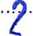 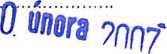 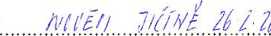 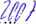 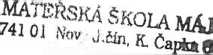 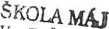 